Exploratory CoursesPreparatory CoursesALIGNED TO INDUSTRYFor additional information on this cluster, please contact: OSPI Career and Technical Education | cte@k12.wa.us https://www.k12.wa.us/cte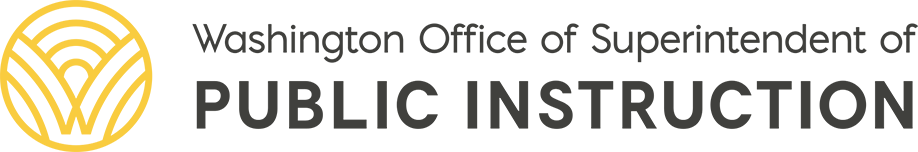 OCCUPATIONS	MEDIAN	ANNUAL	%WAGE	OPENINGS	GROWTHOCCUPATIONS	MEDIAN	ANNUAL	%WAGE	OPENINGS	GROWTHOCCUPATIONS	MEDIAN	ANNUAL	%WAGE	OPENINGS	GROWTHOCCUPATIONS	MEDIAN	ANNUAL	%WAGE	OPENINGS	GROWTHWORK-BASED LEARNING AND EXTENDED LEARNING OPPORTUNITIESWORK-BASED LEARNING AND EXTENDED LEARNING OPPORTUNITIESWORK-BASED LEARNING AND EXTENDED LEARNING OPPORTUNITIESWORK-BASED LEARNING AND EXTENDED LEARNING OPPORTUNITIESWORK-BASED LEARNING AND EXTENDED LEARNING OPPORTUNITIESWORK-BASED LEARNING AND EXTENDED LEARNING OPPORTUNITIESProgram of Study InfoProgram of Study InfoProgram of Study InfoProgram of Study InfoProgram of Study InfoPOSTSECONDARY	OPTIONS POSTSECONDARY	OPTIONS POSTSECONDARY	OPTIONS POSTSECONDARY	OPTIONS POSTSECONDARY	OPTIONS POSTSECONDARY	OPTIONS CREDENTIALSCREDENTIALSHIGHER EDUCATIONHIGHER EDUCATIONHIGHER EDUCATIONHIGHER EDUCATIONHIGH SCHOOL/ INDUSTRY CERTIFICATIONCERTIFICATE/ LICENSEASSOCIATE’S DEGREEBACHELOR’S DEGREEMASTER’S/ DOCTORAL PROFESSIONALSCHOOLS WITH THESE PROGRAMSAdditional industry-based certification information is available from the OSPI website.Additional industry-based certification information is available from the OSPI website.Additional industry-based certification information is available from the OSPI website.Additional industry-based certification information is available from the OSPI website.Additional industry-based certification information is available from the OSPI website.Additional industry-based certification information is available from the OSPI website.COURSE	INFORMATION COURSE	INFORMATION COURSE	INFORMATION COURSE	INFORMATION COURSE	INFORMATION COURSE	INFORMATION COURSE	INFORMATION COURSE	INFORMATION COURSE NAMECIP CODESTATE COURSE CODETEACHER CERTIFICATION CODECOURSE NAMECIP CODESTATE COURSE CODETEACHER CERTIFICATION CODE